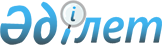 О проекте Закона Республики Казахстан "О ратификации Протокола о внесении изменений в Соглашение между Правительством Республики Казахстан и Правительством Российской Федерации о принципах взимания косвенных налогов во взаимной торговле от 9 октября 2000 года"Постановление Правительства Республики Казахстан от 6 декабря 2004 года N 1273

      Правительство Республики Казахстан  ПОСТАНОВЛЯЕТ: 

      внести на рассмотрение Мажилиса Парламента Республики Казахстан проект Закона Республики Казахстан "О ратификации Протокола о внесении изменений в  Соглашение между Правительством Республики Казахстан и Правительством Российской Федерации о принципах взимания косвенных налогов во взаимной торговле от 9 октября 2000 года".        Премьер-Министр 

   Республики Казахстан 

         Проект     Закон Республики Казахстан  О ратификации Протокола о внесении изменений 

в Соглашение между Правительством Республики Казахстан и 

Правительством Российской Федерации о принципах взимания 

косвенных налогов во взаимной торговле 

от 9 октября 2000 года       Ратифицировать Протокол о внесении изменений в  Соглашение между Правительством Республики Казахстан и Правительством Российской Федерации о принципах взимания косвенных налогов во взаимной торговле от 9 октября 2000 года, совершенный в Астане 15 сентября 2004 года.        Президент 

Республики Казахстан  

         ПРОТОКОЛ 

о внесении изменений в Соглашение между Правительством 

Республики Казахстан и Правительством Российской Федерации о 

принципах взимания косвенных налогов во взаимной торговле 

от 9 октября 2000 года       Правительство Республики Казахстан и Правительство Российской Федерации в соответствии со  статьей 8 Соглашения между Правительством Республики Казахстан и Правительством Российской Федерации о принципах взимания косвенных налогов во взаимной торговле от 9 октября 2000 года (далее - Соглашение), именуемые далее Сторонами, 

      согласились о внесении в Соглашение следующих изменений:       1.  Статью 3 Соглашения изложить в следующей редакции:       "Статья 3. Принцип налогообложения при вывозе товаров       Товары, помещаемые под таможенный режим экспорта, вывозимые с таможенной территории государства одной Стороны и ввозимые на таможенную территорию государства другой Стороны, облагаются косвенными налогами по нулевой ставке в соответствии с национальным законодательством Сторон.".       2.  Статью 4 Соглашения изложить в следующей редакции:       "Статья 4. Принцип налогообложения при ввозе товаров       Товары, ввозимые на таможенную территорию государства одной Стороны, которые вывезены с таможенной территории государства другой Стороны, облагаются косвенными налогами в стране назначения в соответствии с ее национальным законодательством.".       3. Настоящий Протокол является неотъемлемой частью Соглашения.       4. Настоящий Протокол вступает в силу с первого числа месяца, следующего за месяцем получения по дипломатическим каналам последнего письменного уведомления о выполнении Сторонами внутригосударственных процедур, необходимых для вступления настоящего Протокола в силу, и применяется в отношении товаров, отгруженных после вступления настоящего Протокола в силу.       Совершено в г. Астана 15 сентября 2004 года в двух подлинных экземплярах, каждый на казахском и русском языках, причем оба текста имеют одинаковую силу.        За Правительство                        За Правительство 

    Республики Казахстан                    Российской Федерации  

         СОГЛАШЕНИЕ 

МЕЖДУ ПРАВИТЕЛЬСТВОМ РЕСПУБЛИКИ КАЗАХСТАН И 

ПРАВИТЕЛЬСТВОМ РОССИЙСКОЙ ФЕДЕРАЦИИ О ПРИНЦИПАХ 

ВЗИМАНИЯ КОСВЕННЫХ НАЛОГОВ ВО ВЗАИМНОЙ ТОРГОВЛЕ       Правительство Республики Казахстан и Правительство Российской Федерации, именуемые в дальнейшем Сторонами, 

      руководствуясь положениями  Соглашения о создании зоны свободной торговли от 15 апреля 1994 года и  Протокола о внесении изменений и дополнений в Соглашение о создании зоны свободной торговли от 15 апреля 1994 года, 

      стремясь к дальнейшему углублению экономической интеграции, созданию равных возможностей для хозяйствующих субъектов и установлению условий добросовестной конкуренции, 

      принимая во внимание общепризнанные нормы и правила международной торговли, 

      согласились о нижеследующем:  

       Статья 1 

Общие определения       Для целей настоящего Соглашения используются следующие термины: 

      "косвенные налоги" - налог на добавленную стоимость и акциз; 

      "нулевая ставка" - означает освобождение от акцизов и ставку налога на добавленную стоимость, равную нулю процентов, при вывозе товаров (услуг). Применение нулевой ставки предоставляет право налогоплательщику на зачет (возмещение) налога на добавленную стоимость по материальным ресурсам, а также на зачет уплаченных налогов в счет предстоящих платежей или их возмещение; 

      "страна назначения" - государство, на таможенную территорию которого осуществляется ввоз товаров (услуг); 

      "хозяйствующие субъекты" - налогоплательщики государств Сторон.  

       Статья 2 

Предмет Соглашения       Предметом настоящего Соглашения является установление принципа взимания косвенных налогов при осуществлении внешнеторговых операций между хозяйствующими субъектами государств Сторон.  

       Статья 3 

Принцип налогообложения при вывозе товаров       1. Товары, помещаемые под таможенный режим экспорта, вывозимые с таможенной территории государства одной Стороны и ввозимые на таможенную территорию государства другой Стороны, облагаются косвенными налогами по нулевой ставке в соответствии с национальным законодательством Сторон. 

      2. Положение пункта 1 настоящей статьи не распространяется на природный газ, нефть, включая стабильный газовый конденсат.  

       Статья 4 

Принцип налогообложения при ввозе товаров       1. Товары, за исключением перечисленных в пункте 2 статьи 3 настоящего Соглашения, ввозимые на таможенную территорию государства одной Стороны, которые вывезены с таможенной территории государства другой Стороны, облагаются косвенными налогами в стране назначения в соответствии с ее национальным законодательством. 

      2. Товары, перечисленные в пункте 2 статьи 3 настоящего Соглашения и происходящие из государства одной Стороны, при ввозе на таможенную территорию государства другой Стороны с таможенной территории государства, не являющегося участником настоящего Соглашения, облагаются косвенными налогами на таможенной территории государства этой другой Стороны в соответствии с его национальным законодательством.  

       Статья 5 

Порядок применения косвенных налогов при оказании услуг       1. Порядок применения косвенных налогов при оказании услуг оформляется отдельным протоколом. До введения в действие такого протокола услуги облагаются косвенными налогами в соответствии с законодательством государств Сторон, за исключением следующих услуг: 

      а) услуги по транспортировке и обслуживанию товаров, вывозимых с таможенной территории государства одной Стороны на таможенную территорию государства другой Стороны, включая услуги по экспедированию, погрузке, разгрузке и перегрузке; 

      б) услуги по транспортировке и обслуживанию транзитных товаров, при условии, что пункты отправления или назначения товаров расположены на территории государств Сторон, включая услуги по их экспедированию, погрузке, разгрузке и перегрузке; 

      в) услуги по перевозке пассажиров и багажа с таможенной территории государства одной Стороны на таможенную территорию государства другой Стороны в прямом и обратном направлении. 

      2. Услуги, перечисленные в подпунктах "а", "б" и "в" пункта 1 настоящей статьи, облагаются налогом на добавленную стоимость по нулевой ставке в государстве, налогоплательщики которого оказывают такие услуги, при подтверждении факта их оказания в соответствии с порядками, устанавливаемыми Сторонами.  

       Статья 6 

Контроль за перемещением товаров 

и уплатой косвенных налогов       1. В целях осуществления контроля за перемещением товаров, ведения учета и обмена информацией Стороны будут использовать  Товарную номенклатуру внешнеэкономической деятельности Содружества Независимых Государств (ТН ВЭД СНГ). 

      2. Взимание и контроль по уплате косвенных налогов при ввозе (вывозе) товаров с таможенной территории государства одной Стороны на таможенную территорию государства другой Стороны осуществляют таможенные и налоговые органы государств-участников настоящего Соглашения.  

       Статья 7 

Исполнение Соглашения       1. Разногласия в связи с толкованием или применением настоящего Соглашения Стороны будут решать путем переговоров. 

      2. Стороны будут при необходимости проводить консультации для оценки хода реализации настоящего Соглашения и целесообразности внесения в него изменений и дополнений.  

       Статья 8 

Внесение изменений и дополнений в Соглашение       Стороны при взаимном согласии вносят в настоящее Соглашение необходимые дополнения и изменения, которые оформляются отдельными Протоколами, являющимися неотъемлемой частью Соглашения.  

       Статья 9 

Срок действия Соглашения       1. Настоящее Соглашение вступает в силу с 1 июля 2001 года, после последнего письменного уведомления о выполнении Сторонами внутригосударственных процедур, необходимых для вступления настоящего Соглашения в силу. 

      2. Настоящее Соглашение заключается сроком на пять лет и автоматически продлевается на последующие пятилетние сроки, если ни одна из Сторон не уведомит в письменной форме по дипломатическим каналам не менее чем за 6 месяцев до истечения очередного срока о своем намерении прекратить его действие.       Совершено в г. Астане 9 октября 2000 года в двух подлинных экземплярах, каждый на казахском и русском языках, причем оба текста имеют одинаковую силу.        За Правительство                        За Правительство 

    Республики Казахстан                    Российской Федерации 
					© 2012. РГП на ПХВ «Институт законодательства и правовой информации Республики Казахстан» Министерства юстиции Республики Казахстан
				